                                                                IQAC/2018/07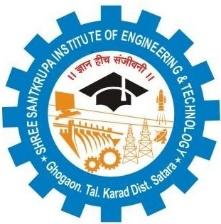                                                     Shree Santkrupa Shikshan  Sanstha’s     Shree Santkrupa Institute of Engineering and Technology                                         Ghogaon (Shivajinagar), Tal-karad, Dist-SataraMinutes of Meeting   Date: - 16/02/2023 Venue: - CSE HOD Cabin		                                                             Time: - 02:30 pm to 03:30 pmPoints discussed in MeetingMinutes of earlier meeting were read by Mr.S.S. Gaikwad and approved by Hon.Principal Dr.S.B. KulkarniCivil and Mechanical department will conduct mentor meet on weekdays and remaining departments will conduct on Saturday. Departments will make 2 hours fix schedule in Timetable and communicate with students. Formal discussion was held on conduction of remedial classes for slow and fast learners. It is decided to conduct remedial lectures for all class students. Departments will make 2 hours fix schedule in Timetable and communicate with students. Before every remedial lecture subject teacher should inform students through notice.Discussion was held on formation and implementation of Departmental Advisory Committee (DAB) as per the guidelines given by NAAC consultant Mr. Hargude Sir.Name of members attended above meeting: Sr. No.Name of MembersDesignationSignatureInternal MembersInternal MembersInternal Members1Prof. Dr. Kulkarni S. B. (I/C Principal)Chairman2Mr. Prasun Johari(Secretary, Shree Santkrupa Shikshan Sanstha)Management Representative3Prof. Aute S.S.(I/C HOD General Science Dept.)Member4Prof. Bhosale B. Y.(I/C HOD Mechanical Engineering Dept.)Member5Prof. Mali S. H.(I/C HOD Electrical Engineering Dept.)Member6Prof. Kumbhar A. N.(I/C HOD Civil Engineering Dept.)Member7Mr. Patil S. V.(Registrar)Member8Prof. Deshmukh S.U.(Assistant professor Computer Science & Engineering Dept.)Member9Prof. Pawar D. D.(Assistant professor Civil Engineering Dept.)Member10Prof. Kanase A. B.(Assistant professor Mechanical Engineering Dept.)Member11Prof. Shinde S. M.(Assistant professor Electrical Engineering Dept.)Member12Prof. Patange S. P.(I/C HOD Computer Science & Engineering Dept.)Coordinator / SecretaryExternal MembersExternal MembersExternal Members13Mr. Baldevraj Narang(CEO, Clariant Power System, Pune)Member14Mr. Sandip Patravale(President, Sovisy Solutions.Ltd, Ahmedabad)Member15Mr. Prasad Bhagwat(Head, Industry Interaction Cell, SSIET)Member